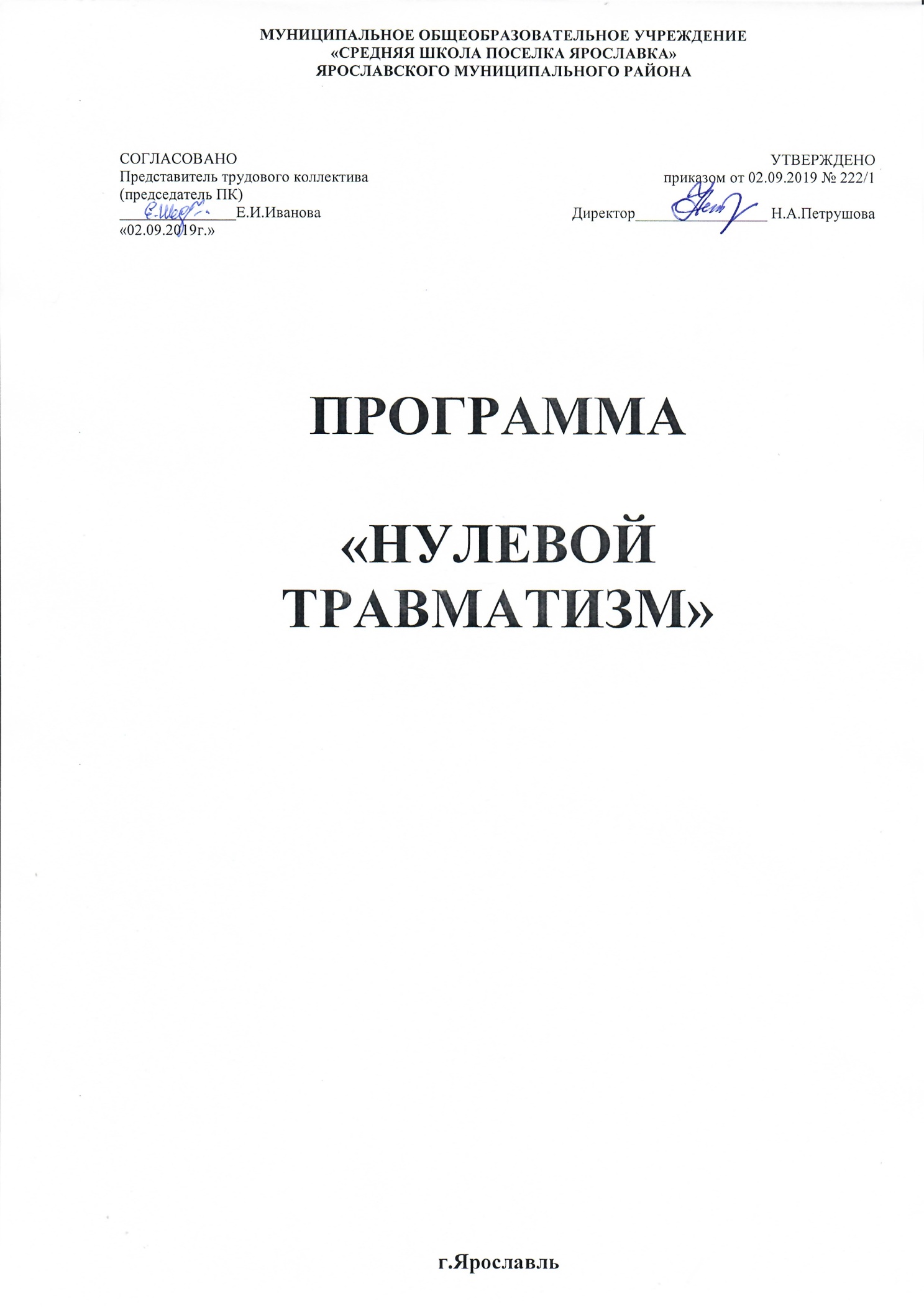 Общие положенияДанная программа разработана на основе типовой программы «НУЛЕВОЙ ТРАВМАТИЗМ». Разработка программы «Нулевой травматизм» (далее - программа) в МОУ СШ п.Ярославка ЯМР (далее организация) вызвана необходимостью учета новых факторов развития, гармонизации целей, задач и намеченных мероприятий в области повышения культуры безопасности, условий и гигиены труда.Программа является направлением развития организации по предупреждению и сокращению производственного травматизма и профессиональных заболеваний, формированию корпоративной культуры безопасности труда. Это качественно новый подход к организации всей системы управления охраной труда в школе. В основе — осознанная деятельность всех участников производственного процесса, начиная от руководителя организации и заканчивая работниками, с целью предотвратить любые несчастные случаи на производстве.Цели программы достигаются проведением единой политики, представляющей собой комплекс скоординированных мер нормативно-распорядительного, экономического, организационного, информационного и иного характера, направленных на обеспечение нулевого показателя производственного травматизма и/или минимизацию профессиональных рисков в организации.Программа основана на государственной политике в области охраны труда, установленной статьей 210 Трудового кодекса Российской Федерации.В программе отражены ключевые направления по формированию и установлению целей и задач в области охраны труда с учетом выявленных опасностей и профессиональных рисков, результатов анализа производственного травматизма, профессиональных заболеваний, а также изменяющихся потребностей и приоритетов.Программа включает следующие разделы:паспорт программы;цели и задачи программы;показатели (индикаторы) достижения целей и решения задач программы; перечень и описание программных мероприятий;обоснование объема финансовых ресурсов, необходимых для реализации программы; анализ рисков реализации программы.методика оценки уровня реализации программы.Паспортпрограммы «Нулевой травматизм»1. Цели и задачи программыЦели и задачи программы установлены с учетом принципов (семь «золотых правил») концепции «Нулевого травматизма», реализация которых ориентированы на содействие работодателю в снижении показателей производственного травматизма и профессиональной заболеваемости, (представлены на рис. 1).«Vision Zero» или «Нулевой травматизм» –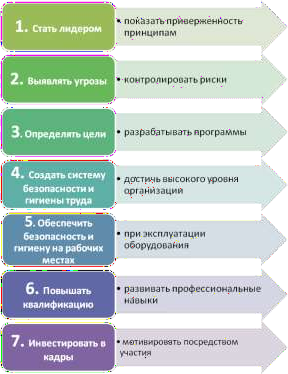 качественно новый подход к организации профилактики, объединяющий три направления – безопасность, гигиенутруда и благополучие работников на всех уровнях производства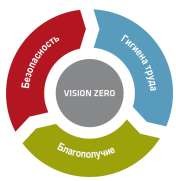 Рис. 1. Семь «золотых правил» производства с нулевым травматизмом и безопасными условиями труда (концепция «Нулевого травматизма» (Vision Zero)Целями программы являются:Снижение коэффициента частоты производственного травматизма (без учѐта несчастного(ых) случая(ев) в котором(ых)  не  установлена вина	ни руководителей, ни работника(ов) организации);Снижение коэффициента частоты производственного травматизма со смертельным исходом (без учѐта несчастного(ых) случая(ев) в котором(ых) не установлена вина ни руководителей, ни работника(ов) организации);Снижение профессиональной заболеваемости.Снижение удельного веса работников, занятых на работах	с вредными и (или) опасными условиями труда.Задачами программы являются:Формирование	корпоративной	культуры	безопасности	труда,	ответственного отношения к здоровью работников;Выявление профессиональных рисков, их устранение или минимизация; 3.Повышение эффективности превентивных мер в области охраны труда; 4.Совершенствование системы управления охраной труда;Обеспечение соответствия деятельности в области охраны труда современному уровню развития науки и техники;Повышение уровня подготовки персонала по вопросам охраны труда; 7.Обеспечение,  развитие  и стимулирование персональной	и коллективной ответственности работников организации за соблюдением требований в области охраны труда;Снижение рисков применения штрафных санкций по результатам проверок со стороны	органов,	осуществляющих	государственный	надзор за соблюдением трудового законодательства.Показатели (индикаторы) достижения целей и решения задач программыДля обеспечения оценки степени достижения целей и решения поставленных задач программы применяется комплекс показателей (индикаторов).Перечень показателей (индикаторов), характеризующих ежегодный ход и итоги реализации программы, а также методика их расчета представлены в приложении 1 к программе.Перечень мероприятий программыДостижение целей и решение поставленных задач программы осуществляются путем скоординированного выполнения мероприятий программы.Структура	и	содержание	мероприятий	программы	соответствуют	целям	и поставленным задачам.Перечень мероприятий, а также информация о сроках их реализации и исполнителях приведены в приложении 2 к программе.Обоснование ресурсного обеспечения программыОбщий объем финансирования программы составляет _289 тыс. руб., в том числе по годам:2019 год  - 52 000;2020 год  - 52 000;2021 год – 600002022 год – 60 0002023 год – 65 000Источниками ресурсного обеспечения программы являются: Бюджет Ярославского муниципального района  средства МОУ СШ п.Ярославка ЯМРАнализ рисков реализации программы и описание мер управления рискамиПри	реализации	программы	существуют	следующие	риски:	(невозможность реализации (или реализация не в полном объеме) следующих мероприятий:Не допущение производственного травматизма со смертельным исходом по причинам:несоблюдения работниками инструкций по ОТ и ТБ;противоправные действия работников;содержание рабочих мест не соответствующих нормам охраны труда.Для снижения возможных рисков реализации программы планируется проведение ежегодного мониторинга хода реализации программы и ее корректировки в случае необходимости.Оценка уровня реализации программыОценка уровня реализации программы производится путем сравнения изменения фактических значений показателей (индикаторов), характеризующих ежегодный ход и итоги реализации мероприятий программы (далее – показатели), относительно их базовых значений с изменениями планируемых (прогнозных) значений показателей относительно их базовых значений. В качестве базовых используются значения показателей за год, предшествующий году начала реализации программы. Планируемые (прогнозные) значения показателей должны отличаться от базовых в сторону улучшения.Оценка  уровня  реализации  мероприятий  программы  осуществляется  ежегодно   в течение	всего	срока	реализации	программы и в целом по окончании ее реализации.Оценка уровня реализации мероприятий программы проводится по каждому показателю по следующей формуле:X 0	X тек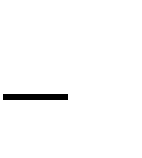 Ei	 	i	i	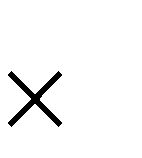 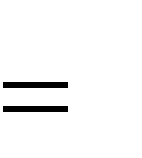 100%,0	планi	iгдеЕi – уровень хода реализации  мероприятий  подпрограммы  по  i-му  показателю  (в процентах);X 0 – базовое значение i-го показателя;X тек – текущее значение i-го показателя;X план – плановое значение i-го показателя.При оценке уровня реализации мероприятий программы используются следующие показатели:Интегральная оценка эффективности реализации мероприятий подпрограммы проводится по интегральному показателю:E	,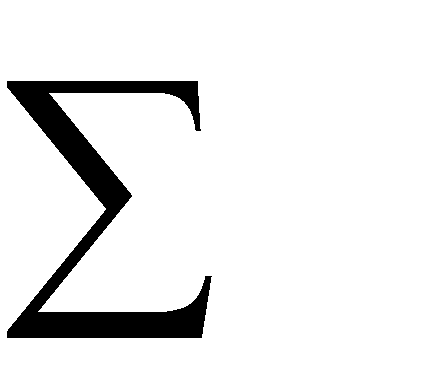 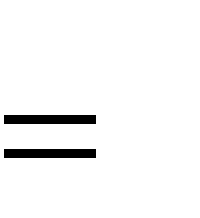 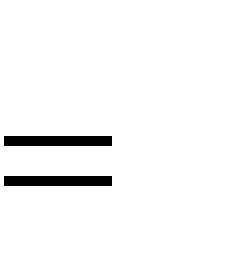 гдеЕ – интегральный показатель уровня реализаций мероприятий программы (в процентах)Еi – уровень  хода  реализации  мероприятий  подпрограммы  по  i-му  показателю  (в процентах);N – количество показателей.При значениях интегрального показателя уровня реализации мероприятий программы Е=80% и более эффективность реализации мероприятий программы признается высокой, при значении R от 79% до 50% – средней, при значениях R меньше 50% – низкой.Целевые показатели (индикаторы) достижения целей и решения задач программыПриложение 1 к программе«Нулевой травматизм»Приложение 2 к программе«Нулевой травматизм»Перечень мероприятий программы «Нулевой травматизм»Наименование программыпрограмма «Нулевой травматизм»Утверждающий локальный правовой актПриказ от 02.09.2019г. № 222/1ЦелиСнижение коэффициента частоты производственного травматизма (без учѐта несчастного(ых) случая(ев) в котором(ых) не установлена вина ни руководителей, ни работника(ов) организации);Снижение коэффициента частоты производственного травматизма со смертельным исходом (без учѐта несчастного(ых) случая(ев) в котором(ых) не установлена вина  ни руководителей,  ни работника(ов) организации);Снижение профессиональной заболеваемости.Снижение удельного веса работников, занятых на работах с вредными и (или) опасными условиями труда.ЗадачиФормирование	корпоративной	культуры	безопасности труда, ответственного отношения к здоровью работников;Выявление профессиональных рисков, их устранение или минимизация;Повышение эффективности превентивных мер в области охраны труда;Совершенствование	системы	управления	охраной труда;Обеспечение соответствия деятельности в области охраны труда современному уровню развития науки и техники;Повышение уровня подготовки персонала по вопросам охраны труда;Обеспечение,  развитие  и  стимулирование  персональной и коллективной ответственности работников организации за соблюдением требований в области охраны труда;Снижение рисков применения штрафных санкций по результатам проверок со стороны органов, осуществляющих государственный надзор за соблюдением трудовогозаконодательства.Целевые индикаторы (показатели)Коэффициент частоты производственного травматизма (численность пострадавших в результате несчастных случаев на производстве с утратой  трудоспособности  на  один  рабочий  день  и более и со смертельным исходом в расчете на 50 работающих в организации).Коэффициент частоты производственного травматизма со смертельным исходом (численность пострадавших в результате несчастных  случаев  на   производстве   со   смертельным   исходом в расчете на 50 работающих в организации).Профессиональная заболеваемость (количество случаев профессиональных заболеваний в расчете на 50 работающих в организации).Удельный вес работников, занятых на работах с вредными и (или) опасными условиями труда, в среднесписочной численности работников.Сроки реализации2019 - 2023 годыОбъемы финансированияОбщий объем финансирования _289  тыс. руб., в том числе по годам:2019 год  - 52 0002020 год  - 52 0002021 год – 60 0002022 год – 60 0002023 год  - 65 000№ п/пНаименование целевого показателяМетодика расчета целевого показателяБазовое значение целевого показателяПлановые значения показателяПлановые значения показателяПлановые значения показателяПлановые значения показателяПлановые значения показателя№ п/пНаименование целевого показателяМетодика расчета целевого показателяБазовое значение целевого показателя2019 г.2020 г.2021 г.2022г.2023г.1Коэффициент					частоты производственного травматизма (численность пострадавших в результате несчастных	случаев		на производстве			с		утратой трудоспособности на один рабочий день и более и со смертельным		исходом		в расчете	на				50	чел. работающихЗначение показателя рассчитывается по формулеКч = (Кпостр x 50) / Краб, гдеКч	-	коэффициент		частоты производственного	травматизма (численность пострадавших в результате несчастных случаев на производстве с утратой трудоспособности на один рабочий день и более и со смертельным исходом в расчете на 50 чел работающих);Кпостр - численность пострадавших в результате несчастных случаев на производстве с утратой трудоспособности на один рабочий день и более и со смертельным исходом в отчетном году;Краб - среднесписочная численность работающих в отчетном году000000№ п/пНаименование целевого показателяМетодика расчета целевого показателяБазовое значение целевого показателяПлановые значения показателяПлановые значения показателяПлановые значения показателяПлановые значения показателяПлановые значения показателя№ п/пНаименование целевого показателяМетодика расчета целевого показателяБазовое значение целевого показателя2019 г.2020 г.2021 г.2022г.2023г.2Коэффициент	частоты производственного травматизма		сосмертельным				исходом (численность пострадавших в результате несчастных	случаев		на производстве						со смертельным		исходом		в расчете	на			50	чел. работающих)Значение показателя рассчитывается по формулеКчсм = (Кпсм x 50) / Краб,где Кчсм - коэффициент частоты производственного травматизма со смертельным исходом (численность пострадавших в результате несчастных случаев на производстве со смертельным исходом в расчете на 50 чел. работающих);Кпсм - численность пострадавших в результате несчастных случаев на производстве со смертельным исходом в отчетном году;Краб - среднесписочная численность работающих в отчетном году0000003Профессиональная заболеваемость (количество	случаев профессиональных заболеваний в расчете на 50 чел. работающих)Значение показателя рассчитывается по формулеПЗ = (Кпз x 50) / Краб,где ПЗ - профессиональная заболеваемость (количество случаев профессиональных заболеваний в расчете на000000№ п/пНаименование целевого показателяМетодика расчета целевого показателяБазовое значение целевого показателяПлановые значения показателяПлановые значения показателяПлановые значения показателяПлановые значения показателяПлановые значения показателя№ п/пНаименование целевого показателяМетодика расчета целевого показателяБазовое значение целевого показателя2019 г.2020 г.2021 г.2022г.2023г.50 чел. работающих);Кпз – количество случаев профессиональных заболеваний в отчетном году;Краб - среднесписочная численность работающих в отчетном году4Удельный вес работников, занятых на работах с вредными и (или) опасными условиями труда, в среднесписочной численности работниковЗначение показателя рассчитывается по формулеУвр = Крвр / Ксч x 100%,где Увр - удельный вес работников, занятых на работах с вредными и (или) опасными условиями труда, в среднесписочной численности работников,Крвр - количество работников, занятых на работах с вредными и (или) опасными условиями труда в отчетном году,Ксч - среднесписочная численность работников в отчетном году000000№ п/пНаименование мероприятияСрок исполненияИсполнитель1.Повышение ответственности руководства за охрану труда1.Повышение ответственности руководства за охрану труда1.Повышение ответственности руководства за охрану труда1.Повышение ответственности руководства за охрану труда1Направление руководителя организации и руководителей структурных подразделений организации на обучение по вопросам охраны трудаВ соответствии с утвержденным графикомзаместитель директора по ОБ2Включение вопросов охраны труда в повестку дня всех совещаний организации (первым пунктом повестки)Постояннозаместитель директора по организационным вопросам3Проведение личных встреч руководителя организации с работниками для обсуждения вопросов охраны трудаВ соответствии с утвержденным графикомзаместитель директора по организационным вопросам4Проведение руководителем организации и руководителями всех структурных подразделений аудитов соблюдения требований охраны труда (форма аудитов определяется руководителем)В соответствии с утвержденным графикомзаместитель директора по организационным вопросам заместитель директора по ОБ5Проведение анкетирования работников по вопросу оценки деятельности руководства в сфере охраны трудаПо мере необходимостизаместитель директора по ОБ№ п/пНаименование мероприятияСрок исполненияИсполнитель6Заключение соглашений с руководителями структурных подразделений организации с включением в них обязательств в области улучшения условий и охраны трудаПо мере необходимостизаместитель директора по организационным вопросам2. Выявление угроз и контроль рисков2. Выявление угроз и контроль рисков2. Выявление угроз и контроль рисков2. Выявление угроз и контроль рисков7Проведение специальной оценки условий трудаВ соответствии с Федеральным законом от 28.12.2013№ 426-ФЗ«О специальной оценке условий труда»заместитель директора по ОБ8Проверка наличия (включение при отсутствии) в составе должностных обязанностей всех руководителей структурных подразделений и работников осуществления оценки рисков и угроз (форма определяется руководителем)По мере необходимостизаместитель директора по ОБ9Актуализация оценки рисков и угроз с последующей разработкой программ профилактики (превентивных мероприятий)Ежегоднозаместитель директора по ОБ10Незамедлительное информирование руководителя организации о производственных авариях,    предаварийных    ситуациях    и    потенциально     опасных     происшествиях  на предприятии, несущих вред для здоровья работников организацииПостояннозаместитель директора по АХР№ п/пНаименование мероприятияСрок исполненияИсполнитель11Расследование производственных аварий, предаварийных ситуаций и потенциально опасных происшествий на предприятии для выявления причин и принятия превентивных мерПостояннозаместитель директора по АХР12Проведение руководителем организации или уполномоченным им лицом выборочных проверок эффективности превентивных мерПо мере необходимостизаместитель директора по организационным вопросам3. Разработка программ в сфере безопасности и гигиены труда3. Разработка программ в сфере безопасности и гигиены труда3. Разработка программ в сфере безопасности и гигиены труда3. Разработка программ в сфере безопасности и гигиены труда13Разработка локальных правовых  актов  по  охране  труда  (стандартов,  программ  и  т.д.), в том числе по направлениям:работы на высоте; работы по обслуживанию электроустановок; работы в колодцах; профилактика   дорожно-транспортных    происшествий    и    по    другим    направлениям с назначением руководителей соответствующих проектовПо мере необходимостизаместитель директора по ОБ14Проведение кампаний по безопасности труда, дней здоровья и иных мероприятий по вопросам охраны трудаВ соответствии с утвержденным графиком	заместитель директора по ОБ15Информирование работников о показателях эффективности работы в сфере охраны труда (число аварий, работники, прошедшие подготовку, масштаб участия в днях охраны труда)Постояннозаместитель директора по ОБ4. Система охраны труда на производстве4. Система охраны труда на производстве4. Система охраны труда на производстве4. Система охраны труда на производстве№ п/пНаименование мероприятияСрок исполненияИсполнитель17Разработка (актуализация) системы управления охраны трудаПо мере необходимостизаместитель директора по ОБ18Актуализация списка контингента работников, подлежащих предварительным и (или) периодическим медицинским осмотрамПо мере необходимостизаместитель директора по АХР19Актуализация трудовых договоров (в части вопросов охраны труда) и инструкций по охране трудаПо мере необходимостизаместитель директора по организационным вопросам20Проведение практических мероприятий, касающихся экстренных ситуаций, на которых отрабатываются навыки действия в чрезвычайных ситуацияхВ соответствии с утвержденным графикомзаместитель директора по ОБ21Проведение	внешнего	аудита	системы	управления	охраной	труда,	получение соответствующего сертификатаПо мере необходимостизаместитель директора по ОБ5. Обеспечение соответствия оборудования и процессов производства требованиям охраны труда5. Обеспечение соответствия оборудования и процессов производства требованиям охраны труда5. Обеспечение соответствия оборудования и процессов производства требованиям охраны труда5. Обеспечение соответствия оборудования и процессов производства требованиям охраны труда22Подготовка  для  всех  процессов  закупок   товаров,  работ,   услуг   технических  заданий в соответствии с требованиями по безопасностиПо мере необходимостизаместитель директора по АХР23Проверка соответствия приобретаемых товаров, работ, услуг требованиям безопасности, наличия сертификатов соответствияПри приеме товаров, работ, услугзаместитель директора по АХР24Осуществление проверок безопасного состояния оборудованияВ соответствии с установленным графикомзаместитель директора по ОБ№ п/пНаименование мероприятияСрок исполненияИсполнитель25Включение  информации  по  безопасной   эксплуатации   оборудования   в   инструкции  по охране труда (в соответствии со спецификой работы), а так же в программы обучения и проведения инструктажейПо мере необходимостизаместитель директора по ОБ26Реализация мероприятий по улучшению и оздоровлению условий труда, разработанных по результатам проведения специальной оценки условий труда.В соответствии с планомзаместитель директора по организационным вопросам заместитель директора по ОБ6. Обучение и повышение квалификации работников организации6. Обучение и повышение квалификации работников организации6. Обучение и повышение квалификации работников организации6. Обучение и повышение квалификации работников организации27Обучение сотрудников на предприятии принципам безопасной работы под руководством закрепленного за ним наставника (развитие института наставничества)По мере необходимостизаместитель директора по организационным вопросам заместитель директора по ОБ28Обеспечение документирования работником своих знаний и их передача преемникам дляПо мерезаместитель директора по ОБдальнейшего применения в работе (например, путем организации совместного обучения)необходимости29Направление сотрудников на курсы повышения квалификацииПо мере необходимостизаместитель директора по ОБ№ п/пНаименование мероприятияСрок исполненияИсполнитель30Осуществление проверки знаний сотрудников в области охраны труда в виде тестов, опросов и т.п.В соответствии с установленным графикомзаместитель директора по организационным вопросам заместитель директора по ОБ31Проведение «экспресс-тестов» по охране труда перед началом работ (смены) на постоянных рабочих местахПо мере необходимостизаместитель директора по ОБ32Организация системы дистанционного обучения сотрудников предприятия вопросамохраны трудаПостояннозаместитель директора по ОБ7. Повышение мотивации и степени участия работников в обеспечении безопасных условий труда7. Повышение мотивации и степени участия работников в обеспечении безопасных условий труда7. Повышение мотивации и степени участия работников в обеспечении безопасных условий труда7. Повышение мотивации и степени участия работников в обеспечении безопасных условий труда33Поощрение сотрудников за высокие результаты и безопасную работу, а также участие в конкурсах по охране труда в форме финансовых и нематериальных стимулов (поощрение в виде помещения фотографии работника на доску почета, повышение его разряда, включения в кадровый резерв и другие)Постоянно34Сбор, анализ и внедрение рационализаторских предложений, направленных на улучшение условий труда сотрудников организацииПостояннозаместитель директора по ОБ35Развитие позитивной корпоративной культуры на предприятии, основанной на доверии, уважении и заботе сотрудников друг о другеПостояннозаместитель директора по организационным вопросам № п/пНаименование мероприятияСрок исполненияИсполнитель36Ознакомление сотрудников предприятия с возможными рисками для их здоровья и мерами по их профилактикеПо мере необходимостизаместитель директора по ОБ